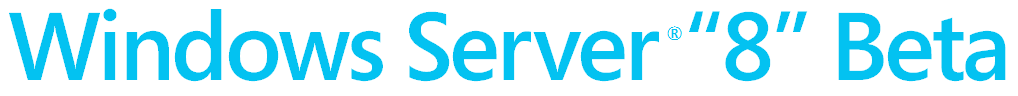 Test Lab Guide: Deploying Remote Desktop LicensingMicrosoft CorporationPublished: February 2012AbstractUse this test lab guide to install Remote Desktop Services client access licenses (RDS CALs) for Windows Server “8” Beta. 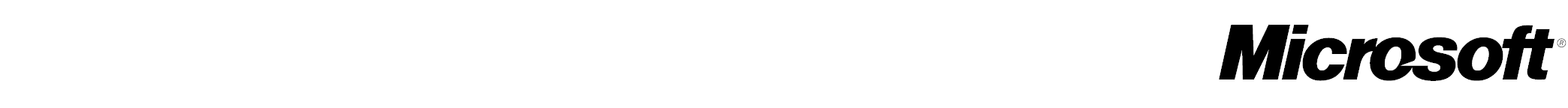 Copyright informationThis document is provided “as-is”. Information and views expressed in this document, including URL and other Internet Web site references, may change without notice. Some examples depicted herein are provided for illustration only and are fictitious.  No real association or connection is intended or should be inferred.This document does not provide you with any legal rights to any intellectual property in any Microsoft product. You may copy and use this document for your internal, reference purposes. © 2012 Microsoft. All rights reserved.Hyper-V, Microsoft, Windows, and Windows Server are trademarks of the Microsoft group of companies.All other trademarks are property of their respective owners.ContentsTest Lab Guide: Deploying Remote Desktop Licensing	4Step 1: Complete the VDI standard deployment test lab	4Step 2: Configure the Remote Desktop license server	4Step 3: Activate the Remote Desktop license server	5Step 4: Request RDS Beta CALs	5Step 5: Install RDS CALs on the Remote Desktop license server	7Test Lab Guide: Deploying Remote Desktop LicensingApplies to Windows Server “8” BetaStep 1: Complete the VDI standard deployment test labThis test lab guide uses the VDI standard deployment test lab as a starting place. Complete the steps in Test Lab Guide: Virtual Desktop Infrastructure standard deployment before you proceed with the remainder of the steps in this guide. If you have already completed the steps in the Test Lab Guide, and you saved a disk image or a virtual machine snapshot of the VDI standard deployment, you can restore the VDI standard deployment in Hyper-V Manager, and then proceed to the next step.Step 2: Configure the Remote Desktop license serverTo install the RD Licensing role service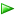 Step 3: Activate the Remote Desktop license serverIn this step, you will activate the Remote Desktop license server. A license server must be activated to certify the license server and allow the license server to issue Remote Desktop Services client access licenses (RDS CALs), or VDI Suite licenses. You can activate a license server by using the Activate Server Wizard in the Remote Desktop Licensing Manager tool.To activate a Remote Desktop license server automaticallyStep 4: Request RDS Beta CALsTo request RDS Beta CALs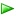 Step 5: Install RDS CALs on the Remote Desktop license serverTo install Remote Desktop Services client access licenses (RDS CALs) automaticallyLog on to the RDCB1 server as a CORP\Administrator user account.Server Manager will start automatically. If it does not automatically start, click Start, type servermanager.exe, and then click Server Manager.In the left pane, click Remote Desktop Services, and then click Overview.Under the Deployment Overview Tile, right-click the + icon above RD Licensing, and then select Add RD Licensing Servers.On the Select Server page, select the server RDL-SRV on which you want to install the RD Licensing role service, and then click Next.On the Confirm Installation Selections page, verify that the RD Licensing role service will be installed, and then click Install.On the Installation Progress page, installation progress is noted.On the Installation Results page, confirm that the installation of the RD Licensing role service was successful, and then click Close.In the left pane, click Remote Desktop Services, click Servers, select the server RDL-SRV on which the license server was installed, and then click RD Licensing Manager.Right-click the license server RDL-SRV, and then click Activate Server. The Activate Server Wizard starts.In the Activate Server Wizard, on the Welcome to the Activate Server Wizard page, click Next.On the Connection Method page, in the Connection method list, select Automatic connection (recommended), and then click Next.On the Company Information page, type your name and company, select your country or region, and then click Next.On the Company Information optional information page, specify any other information that you want to provide, such as email and company address, and then click Next to activate your license server.On the Completing the Activate Server Wizard page, ensure that the Start Install Licenses Wizard now check box is cleared, and then click Next.Open Internet Explorer. (To open Internet Explorer, click Start, and then click Internet Explorer.)In the Internet Explorer address bar, type https://licensecode.one.microsoft.com/ and then press Enter.Select your Country.Select your Source.Select the License Type. You have the choice to select Per User CALs or Per Device CALs.Enter the email address to which these CALs should be sent, and then click Next.On the Confirm License Code Request page, re-enter the email address and ensure that the information you provided in the confirm section is correct. Enter the capcha code and then click Submit.You will receive an email from RDSLMIC (it may end up in your junk folder) with a 5x5 Beta evaluation license key.In the left pane, click Remote Desktop Services, click Servers, select the server RDL-SRV on which the license server was installed, and then click RD Licensing Manager.Right-click the license server RDL-SRV, and then click Install Licenses. In the Install Licenses Wizard, on the Welcome to the Install Licenses Wizard page, click Next.On the License Program page, select License Pack (Retail Purchase), and then click Next.Enter the 5x5 Beta evaluation license key that you received in the previous step, and then click Add.After you enter the required information, click Next.To complete the process, click Finish. The license server can now issue RDS CALs to clients that connect to a Remote Desktop Services deployment.